DOOPSEËLVOLGENS DIE DOOPREGISTER VAN DIE GEREFORMEERDE KERK.....................................................................................................................Is ......................................................................................................................Gebore op die .................................................................. enGedoop  ............................................................DIE NAME VAN DIE VERBONDSOUERS IS:Vader: _______________________________________________Moeder: _______________________________________________Hierdie seël word uitgereik deur die kerkraad van die Gereformeerde Kerk: ______________________________________________________________________________________________
Voorsitter_______________________________________________
SkribaDatum:  ____/____/_____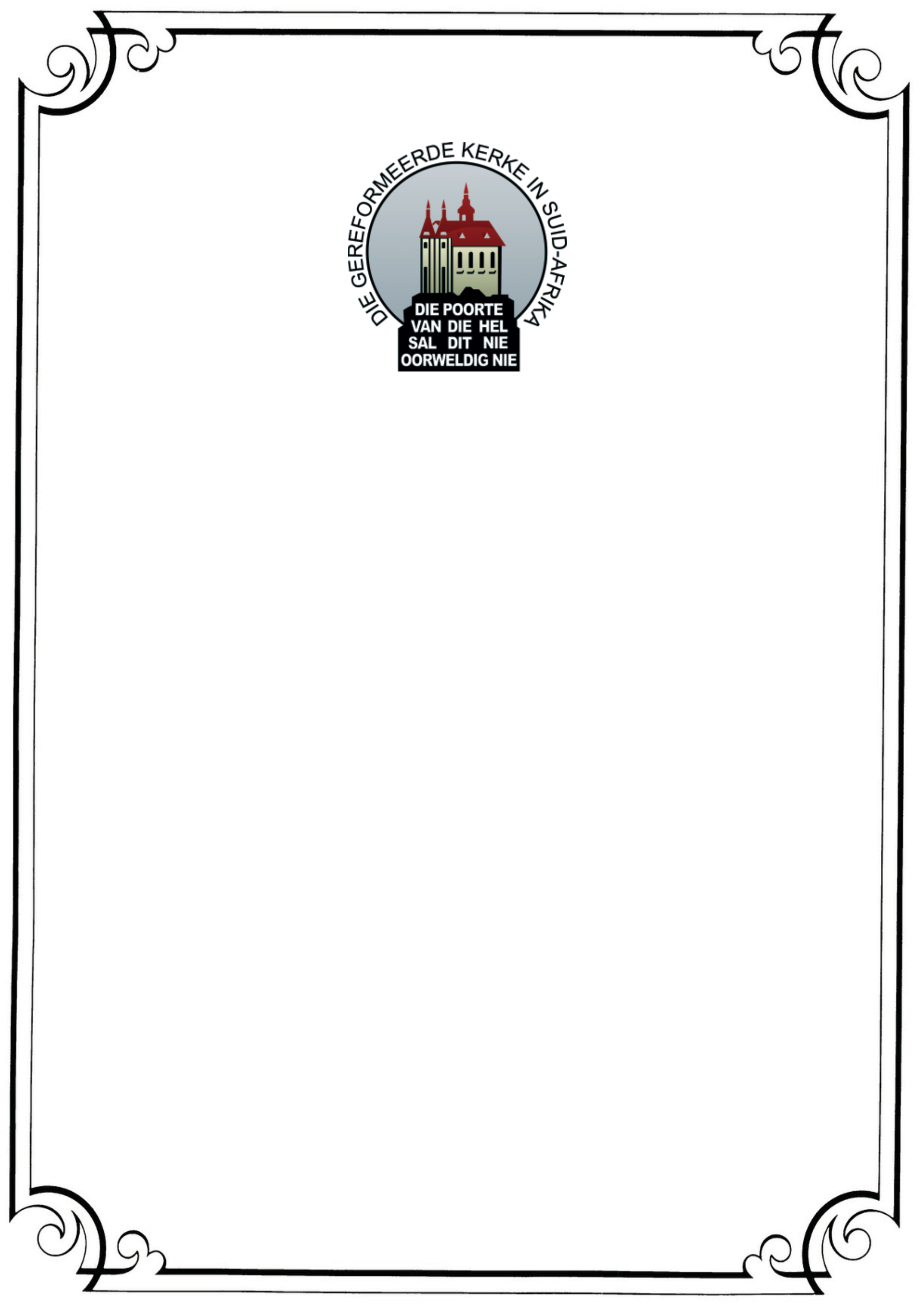 